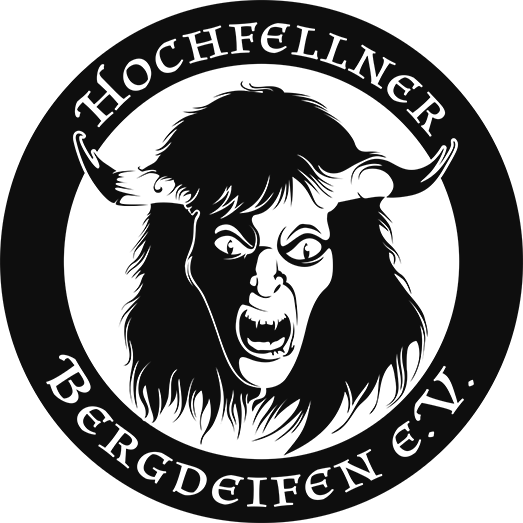                  Hochfellner-Bergdeifen e.V.                           Maxhüttenstr 16                             83346 Bergen           VR 200508 Amtsgericht Traunstein    Vertretungsberechtigte Vorstände:                      Maximillian Meindl                       Herbert Weberegger                      Bahnhofstrasse 200                        Am Sportplatz 6                      83346 Bergen                                  83346 Bergen Anmeldeformular für Mitglieder der Hochfellner-Bergdeifen e.VName:Name:Name:Strasse:  Strasse:  Strasse:  Wohnort:                                                          Postleitzahl: Wohnort:                                                          Postleitzahl: Wohnort:                                                          Postleitzahl: Email:  Email:  Email:  Handynummer:                                                       Festnetz:Handynummer:                                                       Festnetz:Handynummer:                                                       Festnetz:Geb.Datum:                                        Geb.Datum:                                        Geb.Datum:                                        Bankverbindung zur Abbuchung, Jahresbeitrag zum 01.04. jedes Kalenderjahres. Hiermit stimme ich zu, den Mitgliedsbeitrag in Höhe von 40€ gültig ab 16 Jahre, bzw. 10€ unter 16 Jahre zugunsten den Hochfellner-Bergdeifen e.V. von meinem Konto abzubuchen.Bankverbindung/IBAN:Bergen den____________                                           Unterschrift:__________________________